Требования к формированиюпапки достижений  педагогического работникаЦели формирования папки достижений:
Оценочно-стимулирующая,  как основание для начисления стимулирующей части заработной платы. 
Демонстрационная по отношению к процедуре оценки качества профессионального труда конкретного педагога и профессиональному уровню в региональной системе образования. 
Развивающая по отношению к образовательной ситуации. Структура папки достижений представляет собой своеобразный ориентир возможных видов активности педагога.Принципы формирования папки достижений: 
- непрерывность само мониторинга;- последовательность;- достоверность;- объективность;- актуальность;- логичность и лаконичность всех материалов и пояснений к ним;- аккуратность и эстетичность оформления;- наглядность результатов работы;- творчество (оригинальность).
Требования к формированию папки достижений педагога
   Объем папки профессиональных достижений педагогического работника не ограничен. Рекомендуемый форма листа - А4.В оформлении рекомендуется придерживаться строгого (академического) стиля, активно использовать наглядность (графики, гистограммы, диаграммы и др.). Сведения, представляемые в папке профессиональных достижений педагогического работника, должны быть заверены руководителем образовательного учреждения. В папке профессиональных достижений педагогического работника должны содержаться сведения о деятельности педагога с момента последней аттестации.
Требования к оформлению папки достижений- материалы, представленные в папке достижений должны отражать целостность и тематическую завершенность;
- состав папки достижений зависит от конкретных задач, которые ставит перед собой сам педагог; 
- папка достижений должна обязательно содержать результаты аналитической работы самого педагога; 
- папка  формируется, хранится и предъявляется в бумажном (электронном) варианте;
- целесообразно структурировать материалы папки достижений по разделам с логичностью и лаконичностью всех письменных пояснений; 
- возможно приложить видеофайлы, отражающие наиболее яркие события профессиональной деятельности педагога.Структура папки достижений педагога
- титульный лист (Ф.И.О., должность педагога);- визитная карточка (Ф.И.О., дата и год рождения, сведения об образовании, занимаемая должность на момент аттестации, дата назначения на должность, общий трудовой стаж, стаж педагогической работы, стаж работы в данной должности, стаж работы в данном ОУ, копия диплома об образовании);- сведения о повышении квалификации (аттестационный лист, копии удостоверений о прохождении курсов повышения квалификации);- результаты профессиональной деятельности (мониторинг педагогической деятельности):методические разработки;публикации, статьи;участие в методической работе ДОУ (выступление на педагогических советах);проекты;разработки НОД, сценарии;отчеты о проведении открытых мероприятий по представлению собственного педагогического опыта;участие в профессиональных конкурсах (сертификаты);работа с родителями (консультации, совместные мероприятия);- награды, поощрения (грамоты, благодарственные письма, отзывы).Все копии документов заверены в соответствии  с требованиями ГОСТ Р6. 30-2003 «Унифицированные системы документации», утвержденные Постановлением ГОСТ стандартом № 65-СТот 03.03.2003 г.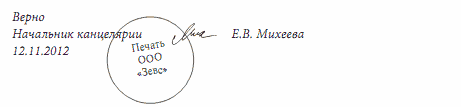 В соответствии с п. 3.26 ГОСТ 6.30-2003 проставляют заверительную надпись «верно»; должность лица, заверившего копию; личную подпись; расшифровку подписи (инициалы, фамилию); дату заверения. 